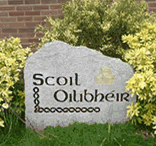 Nuachtlitir 25-1-2018Sábháilteacht Idirlín | Internet Safety   Ba cheart ag an bpointe seo go mbeadh a fhios ag an saol go bhfuil contúirtí ag baint leis an idirlíon agus le mí-úsáid an idirlín ach go háirithe. Bímid de shíor ag míniú na gcontúirtí seo do na páistí ar scoil agus beidh cainteoir eagraithe ag Múinteoir Gráinne chun labhairt leis na páistí ó Rang a Trí go Rang a Sé ar Lá na Sábháilteachta Idirlín ar an 6 Feabhra.  Is obair in aisce é seo áfach mura bhfuil tuiscint cheart agaibhse, na tuismitheoirí, ar na bealaí ar a bhféadfadh an idirlíon nó an guthán a bheith ina fhoinse thrioblóide dáiríre duitse agus do do pháiste. Chuige seo, beidh saineolaí againn chun labhairt le tuismitheoirí ar an 7 Feabhra ar 20:00 sa scoil. Is ag dul in olcas atá an fhadhb seo agus má tá fáil ag do pháiste ar an idirlíon, ar ghuthán nó ar ríomhaire, tá sé de dhualgas ort a bheith ar an eolas faoin méid a bhíonn ar siúl. Tá sá an-tábhachtach go ndéanann tuismitheoirí na n-ardranganna ach go háirithe, iarracht a bheith i láthair.    Everyone should know at this point that there are certain dangers connected with the internet and especially with misuse of the internet.  We are constantly expaining these dangers to the children and Múinteoir Gráinne will have a speaker in to speak to the chidlren from Rang a Trí to Rang a Sé on Internet Safety Day on 6 Fenruary. This work is in vain however unless you, the parents, understand the ways in which the internet or phone can be a source of serious trouble for you or for your child. To this end, we will have an expert in to speak to parents on 7 February at 20:00 in the school. This problem is only getting worse and if your child has access to the internet, on their phone or on a computer, you have a duty to know about what goes on.  It is vital that parents of the senior classes especially make every effort to be present    Cumann na dTuismitheoirí Tá Cumann na dTuismitheoirí an-bhuíoch de phobal na scoile as an tacaíocht leis na málaí éadaí.  Tá €441 bailithe agaibh!  Tá cúpla féilire fós ar fáil.The Parents’ Association are very grateful for all your support with the clothes collection. You have collected €441!  Still a couple of calendars available.Measúnú Iontrála na Meánscoileanna | Secondary School Entrance Assessment 27-01-2018	St. Joseph’s Lucan03-02-2018	CCC/LCC/Coláiste na TulchanCúrsa do Thuismitheoirí | Parents’ CourseBeidh cúrsa ar siúl in Ionad Oideachais Bhaile Átha Cliath Thiar do thuismitheoirí faoi AISTEAR (creatchuraclam na luathóige) agus faoi conas gur féidir leatsa tacú le foghlaim do pháiste. Beidh sé ar siúl ar an Luan 9 Aibreán idir 19:00 – 21:00. Le clárú dó, is gá r-phost a chur go mdarby@dwec.ie le d’ainm, ainm na scoile agus d’uimhir ghutháin.  There will be a course for parents in Dublin West Edcuation Centre about AISTEAR (the early childhood curriculum framework) and about how you as a parent can support your child’s learning. It will take place on Monday 9 April between 19:00 – 21:00. To register you simply have to e-mail mdarby@dwec.ie with your name, the school’s name and your mobile number.  Spórt|SportBeidh na comórtais Chumann na mBunscol ag tosú arís i mí na Márta, seo thíos na dátaí agus na hionaid.The Cumann na mBunscol competitions start again in March. Below are the dates and venues.  Beatha Teanga Í A Labhairt | The life of a language is in its speaking Fós ag glacadh ainmneacha do ghrúpa tuismitheoirí le féachaint ar an nGaeilge shóisialta sa chlós agus timpeall na scoile. Fáilte roimh éinne a bhfuil suim acu cabhrú. Still accepting names for a Parents’ Group to look at Gaeilge in the yard and socially around the school. Anyone interested more than welcome.Aonach na Leabhar |Book Fair Beidh Aonach na Leabhar againn sa scoil ón 19 – 23 Feabhra ó 13:30 gach lá.We will have a Book Fair in the school from 19-23 February from 13:30.TWITTER |TWITTER Táimid chun triail a bhaint as TWITTER go ceann tamaillín.  Is féidir teacht orainn ar @ScoilOilibheir.  Tabhair faoi deara gur bealach é seo chun eolas suimiúil agus nuacht a roinnt, ach gheofar eolas tábhachtach fós ar an ngnáthbhealach, anseo sa nuachtitir, ar an suíomh agus ó ghuthán na scoile.  Ní fhreagrófar ceisteanna ar TWITTER. We’re going to give TWITTER a go for a little while! We can be found at @ScoilOilibheir. Please note that this is just another way to share news and interesting items, but you will still receive important information the usual way, here in the newsletter, on the website or from the school phone. Queries will not be answered on Twitter.Dátaí don Dialann |Dates for the Diary25-01-2018	                     Cruinniú faoin gCóineartú |Confirmation Meeting                                                       I Rang a Sé sa scoil 20:0003-02-2018	     Aifreann do Rang na Comaoineach |Mass for Communion Class                                                    Séipéal Bhríde @19:0004-02-2018	     Aifreann do Rang na Comaoineach |Mass for Communion Class                                                    Séipéal Bhríde @10:30  07-02-2018        Caint Shábháilteacht Idirlín do Thuistí |Internet Safety Talk for Parents			                Sa scoil @ 20:0020-02-2018		Cruinniú faoin gComaoineach |Communion Meeting                                                                          Sa scoil 20:0022-02-2018	            Searmanas an tSolais Rang a Sé| Ceremony of Light Rang a Sé   		                          Séipéal Bhríde 20:0009-03-2018	                                Cóineartú Rang a Sé | Confirmation Rang a Sé                                                         Séipéal Bhríde 11:0020-03-2018	                    An Chéad Aithrí Rang a Dó | First Confession Rang a Dó		                          Séipéal Bhríde 20:0026-05-2018                                An Chéad Chomaoineach| First Holy Communion	   	                          Séipéal Bhríde 11:00Clár Ama Éadaí Spóirt 18 | Tracksuit Timetabe 2018Féach an clár ama thíos.Please see timetable below.  Camógaíocht | Camogie    An Chéadaoin | Wednesday14.3.2018Cabrach – The Bogies21.3.2018Somerton11.4.2018Somerton         Iomáint | HurlingAn Déardaoin |Thursday15.3.2018Leamhcán – Lucan22.3.2018Somerton12.4.2018SomertonGLANTACHÁN EARRAIGHle Máirtín Ó CadhainBhog an tuirne slinneán bhriste ar an lochta.  Lig sé scread: "Tá mé sa teach seo le leathchéad bliain. Rinne mé leas.  Shníomh mé éadaigh agus anairt d'fhir agus do mhná ar fónamh.  Ná tabhair cead mé a chaitheamh amach".Léim an cupán lámh-bhriste i mbarr an drisiúir.  Lig sé scread: "Tá mé sa teach seo le leathchéad bliain.  Rinne mé leas.  D'ól fir agus mná ar fónamh asam.  Ná tabhair cead mé a chaitheamh amach".Luasc an bord trasnánbhriste le balla. Lig sé scread: "Tá mé sa teach seo le leathchéad bliain. Rinne mé leas.  D'ith fír agus mná ar fónamh dhíom.  Ná tabhair cead mé a chaitheamh amach".

D'fheac an tlú beangánbhriste é féin ar an teallach.  Lig sé scread: "Tá mé sa teach seo le leathchéad blíain.  Rinne mé leas.  D'fhadaigh agus choigil mé tinte d'fhir agus do mhná ar fónamh. Ná tabhair cead mé a chaitheamh amach".D'umhlaigh an stóilín cosbhriste le hais an tinteáin.  Lig sé scread: "Ta mé sa teach seo le leathchéad bliain.  Rinne mé leas.  Lig fir agus mná ar fónamh a scíth orm. Ná tabhair cead mé a chaitheamh amach".Shléacht an scáthán gloinebhriste ar an mballa.  Lig sé scread: "Tá me sa teach seo le leathchéad bliain.  Rinne mé leas.  Chonaic fir agus mná ar fónamh iad féin ionam.  Ná tabhair cead mé a chaitheamh amach".Stromp an cliabhán taobh-bhriste i gcúinne an tseomra thiar.  Lig sé scread: "Tá mé sa teach seo le leathchéad bliain.  Rinne mé leas.  Bogadh fir agus mná ar fónamh ionam. Ná tabhair cead mé a chaitheamh amach".Shioc seanbhean anáilbhriste chroíbhriste an tí sa gclúid. Lig sí scread: "Tá mé sa teach seo le leathchéad bliain. Rinne mé leas. Thug mé fir agus mná ar fónamh ar an saol. Ná tabhair cead do bhean nuaphósta an tí seo mé a chaitheamh amach".A Spring Cleaningby Máirtín Ó CadhainThe brokenshouldered spinning wheel turned in the loft. It let a scream:"I’ve been in this house for 50 years. I did well. I wove cloth and linen for great men and women. Don’t permit me to be thrown out.”The brokenhandled cup jumped in the top of the dresser. It let a scream: "I’ve been in this house for 50 years. I did well. Great men and women drank from me. Don’t permit me to be thrown out.” The table with the broken crossbar swung against the wall. It let a scream:"I’ve been in this house for 50 years. I did well. Great men and women ate off of me. Don’t permit me to be thrown out.” 
The brokenpronged thongs bent itself on the hearth. It let a scream:"I’ve been in this house for 50 years. I did well. I set and kept and banked the fire for great men and women. Don’t permit me to be thrown out.”The litte brokenlegged stool stooped beside the fireplace. It let a scream:"I’ve been in this house for 50 years. I did well. Great men and women relaxed on me. Don’t permit me to be thrown out.”The brokenglassed mirror prostrated it self on the wall. It let a scream:"I’ve been in this house for 50 years. I did well. Great men and women saw themselves in me. Don’t permit me to be thrown out.”The brokensided cradle stiffened at the back of the room. It let a scream:"I’ve been in this house for 50 years. I did well. Great men and women were rocked in me. Don’t permit me to be thrown out.”The gasping, brokenhearted old woman of the house set herself in the chimney-corner beside the fire. She let a scream:"I’ve been in this house for 50 years. I did well. I bore great men and women into this life. Don’t permit the newly-wed woman of the house to throw me out.”An LuanAn MháirtAn ChéadaoinAn DéardaoinAn AoineNaíonáin BheagaÉadaí Spóirt – YogaÉadaí SpóirtÉadaí SpóirtNaíonáin MhóraÉadaí Spóirt – YogaÉadaí SpóirtÉadaí Spóirt - RithRang a hAonÉadaí Spóirt – YogaÉadaí ScoileÉadaí Spóirt – Corp.Éadaí ScoileÉadaí Spóirt – PeilRang a DóÉadaí Spóirt – YogaÉadaí ScoileÉadaí ScoileÉadaí Spóirt – Corp.Éadaí Spóirt – PeilRang a TríÉadaí ScoileÉadaí ScoileÉadaí Spóirt – Corp.Éadaí ScoileÉadaí Spóirt – PeilRang a CeathairÉadaí Spóirt – Rith – Corp.Éadaí ScoileÉadaí ScoileÉadaí ScoileÉadaí Spóirt – PeilRang a CúigÉadaí ScoileÉadaí Spóirt – RithÉadaí Spóirt - SnámhÉadaí Spóirt – RithÉadaí ScoileRang a SéÉadaí ScoileÉadaí Spóirt - RithÉadaí Spóirt - SnámhÉadaí Spóirt – RithÉadaí Scoile